RESUME FOR CAMPUS PLACEMENTS: 2018 - 2019Aadhaar Number: ................................................. PAN Number: ........................................PASSPORT NUMBER: .........................................................Email ID: .............................................................................. Date: ......................................                                                                                (Signature of the student)(Enclose photocopies for all the above information all relevant certificates)ADDITIONAL INFORMATIONSoftwares knownInternship details, if anyConferences attendedPapers publishedAwards and recognitionsMini-project works carried outExtra and Co-curricular activitiesDate: ......................................                                                                                (Signature of the student)Give Reference of any of the three faculty Members: Name:Designation:Phone Number:Email ID:Address:Name:Designation:Phone Number:Email ID:Address:Name:Designation:Phone Number:Email ID:Address:Date: ......................................                                                                                (Signature of the student)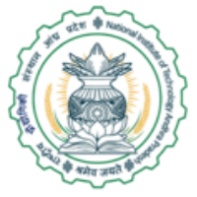 Training and Placement SectionNational Institute of Technology Andhra Pradesh,Tadepalligudem, WG Dist.-534102Training and Placement SectionNational Institute of Technology Andhra Pradesh,Tadepalligudem, WG Dist.-534102Training and Placement SectionNational Institute of Technology Andhra Pradesh,Tadepalligudem, WG Dist.-534102Program: B.Tech.                                                        Branch: .........................................Roll No.: ................................... Regn. No.: ....................................Name: ..................................................................................Date of birth: Category:  Please put   √ Paste your latest photographFather's Name: ............................................ Mother's Name: ............................................S.NoExamination passed (Board)Marks Obtained/ SGPAMaximum marks / No. of Credits% marks / CGPADivisionBacklogs, if anySSC / 10thInter / Diploma /12thB.Tech I SemesterII SemesterIII SemesterIV SemesterV SemesterVI SemesterVII SemesterLocal Address:Permanent Address:Mobile No.: Mobile No. of Parent: 